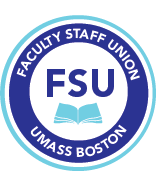 This is the official Fall 2023 Tenured Faculty special election nomination form.NAME: ______________________________________________________DEPARTMENT: _______________________________________________TITLE:  _______________________________________________________POSITION SEEKING:  _________Tenured Faculty______________________(For job descriptions, go to: http://www.fsu.umb.edu/content/fsu-bylaws.)Contact Information (for Elections Committee use only)Email: ____________________________________________     Telephone: _______________Candidate StatementA 150-word statement (maximum number of words) on why you are running for this position. The statement will be distributed to all voting members.  By signing this nomination form I agree that my candidate statement (maximum 150 words) will be distributed to all voting members exactly as written above. I also agree to follow all election rules.If I opt not to submit a candidate statement, I acknowledge that no candidate statement will be accepted after submittal of this nomination form.I hereby certify that the information provided is true and correct to the best of my knowledge._________________________________				___________________Signature: 									Date: Due no later than 5PM on Monday, September 25, 2023. Email the completed form as an attachment to FSU.Elections@umb.edu. Include “Tenured Faculty Nomination Form” in the subject line. A confirmation email will be sent within 24 hours after submittal.